                                                                                                                        ISTITUTO COMPRENSIVO 4 “DE LAUZIERES” 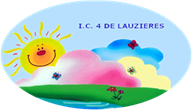                                                                                                                     Scuola dell’infanzia, Primaria, Secondaria di 1° grado                                                                                                                   VIA SALUTE 45 – 80055 PORTICI - TEL. 0812133240                                                                                                                   COD.MECC. NAIC8CC008 – C.F.80020500635 –                                                                                                                   E-MAIL:naic8cc008@istruzione.it pec:naic8cc008@pec.istruzione.it                                                                                                                             Sito web: www.ic4delauzieresportici.edu.itOGGETTO: RECLUTAMENTO DI UNA FIGURA DI VERIFICATORE DELLA CONFORMITA’ NELL’AMBITO DEL PIANO “SCUOLA 4.0” DI CUI ALLA MISSIONE 4 – ISTRUZIONE E RICERCA – COMPONENTE 1 – POTENZIAMENTO DELL’OFFERTA DEI SERVIZI DI ISTRUZIONE: DAGLI ASILI NIDO ALLE UNIVERSITÀ – INVESTIMENTO 3.2 “SCUOLA 4.0 – NEXT GENERATION CLASSROOMS: SCUOLE INNOVATIVE, CABLAGGIO, NUOVI AMBIENTI DI APPRENDIMENTO E LABORATORI” DEL PIANO NAZIONALE DI RIPRESA E RESILIENZA, FINANZIATO DALL’UNIONE EUROPEA – NEXT GENERATION EUCNP: M4C1I3.2-2022-961-P20752CUP: B74D23000620006					Al Dirigente Scolastico I.C. 4 De Lauzieres PorticiAllegato ADOMANDA DI PARTECIPAZIONE ALLA SELEZIONE DI UNA FIGURA DI VERIFICATORE DELLA CONFORMITA’ PNRR SCUOLA 4.0 – NEXT GENERATION CLASSIl sottoscritto  	            Codice Fiscale	                                     nato a                                                    residente a                                       in Via     		  tel.			, cell.  		_, e-mail _		, PEC		,  chiede di poter partecipare alla selezione per titoli per l'attribuzione dell'incarico di:□   esperto interno Verificatore della Conformità 
Il/La sottoscritt_   allega alla  presente:curriculum vitae in formato Europeofotocopia di un documento di riconoscimento Ai sensi dell’art. 26 della Legge 15/68 le dichiarazioni mendaci, la falsità negli atti e l’uso di atti falsi sono puniti ai sensi del codice penale e delle leggi speciali e consapevole delle sanzioni penali richiamate dall'art. 76 del D.P.R 28/12/00 n° 445 in caso di dichiarazioni mendaci e della decadenza dei benefici eventualmente conseguenti al provvedimento emanato sulla base di dichiarazioni non veritiere, di cui all'art. 75 del D.P.R. del 28/12/00 n° 445, ai sensi e per gli effetti dell'art. 46/47 del citato D.P.R. 445/2000,Il/La sottoscritt_dichiara di:essere cittadino italiano;godere dei diritti politici;essere dipendente di altre Amministrazioni pubbliche ovvero di non essere dipendente di altre Amministrazioni pubbliche;non essere socio o titolare di ditte o società interessate alla partecipazione alla gara di appalto.Inoltre, esprime il proprio consenso affinché i dati forniti possano essere trattati nel rispetto del Decreto Legislativo 30 giugno 2003, n. 196 “Codice in materia di protezione dei dati personali” e del GDPR (Regolamento UE 2016/679), per gli adempimenti connessi alla presente procedura.Data. ____________________						                         In fede